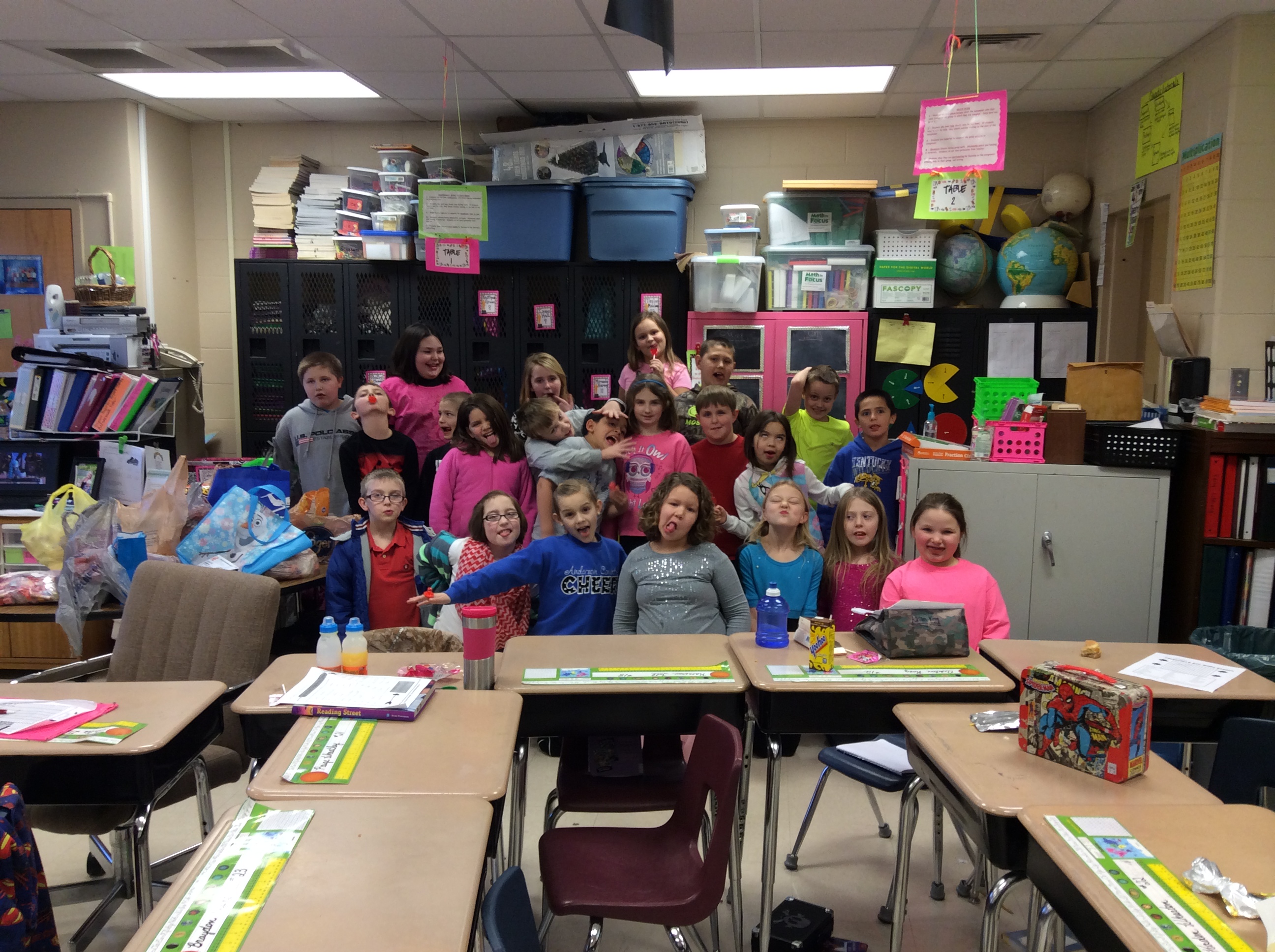 SPOTLIGHT IS ON...Ashton for being Student of the Week!Ashton did an awesome  job setting a good example for his peers and leading our class.  Ashton is a very smart young man and a pleasure to have in class.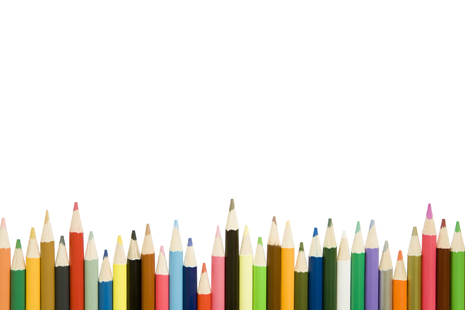 Important Dates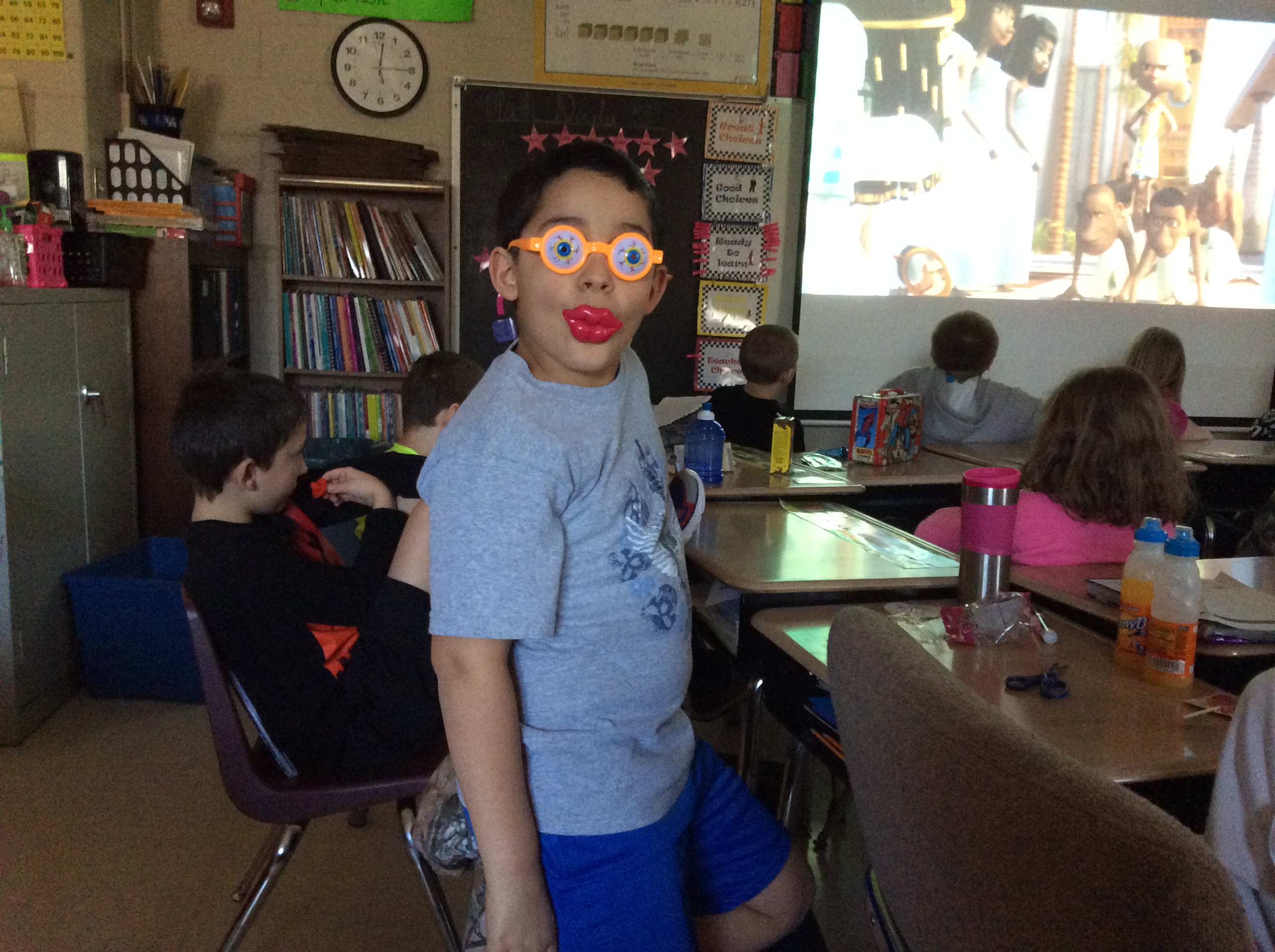 February 16th We will be in school on President's Day to make up a snow day.February 17th Progress Reports go homeFebruary 20th Club DayReminders/ Other Information I have updated my web page on the Anderson County Website with important dates and I will also be attaching a copy of the newsletter and any other forms sent home.  www.studyisland.com is an excellent resource for your child to learn and practice math, ELA, science, and social studies.  Science can be accessed through 4th grade and social studies can be accessed through 5th grade.  Please return the green emergency snow day form as soon as possible. I have attached a copy of this to my web page.Please make sure you are checking your child's assignment book nightly and writing your initials or signature each day. You may also write any note to me in the assignment book.
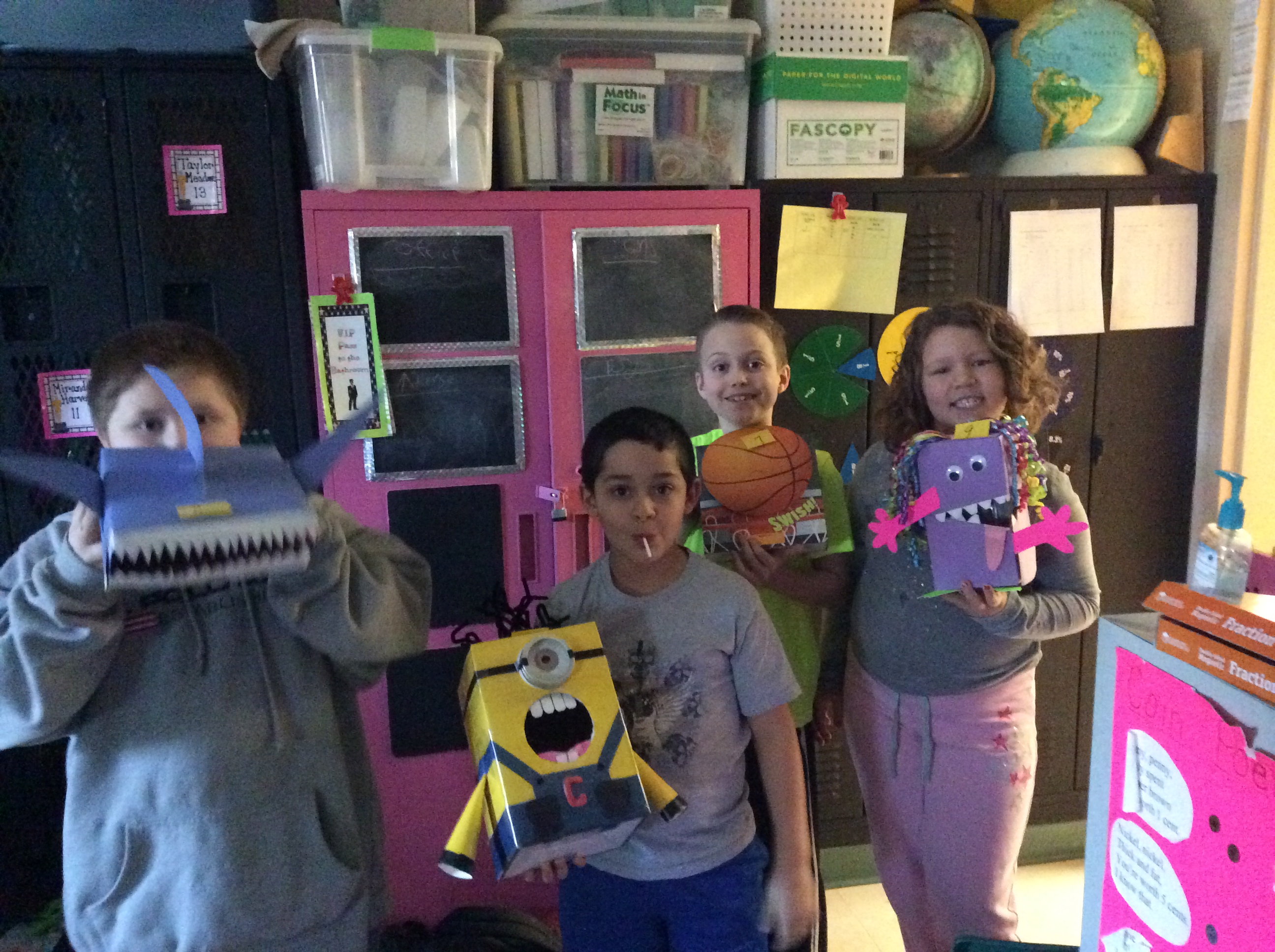 